                                                                     Тема: «Осень»Образование множественного числа существительных в родительном падеже «Один — много» (детям от 6 лет)Дерево — деревьев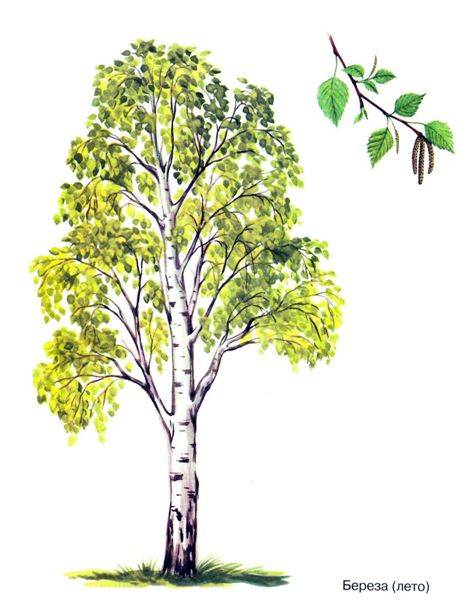 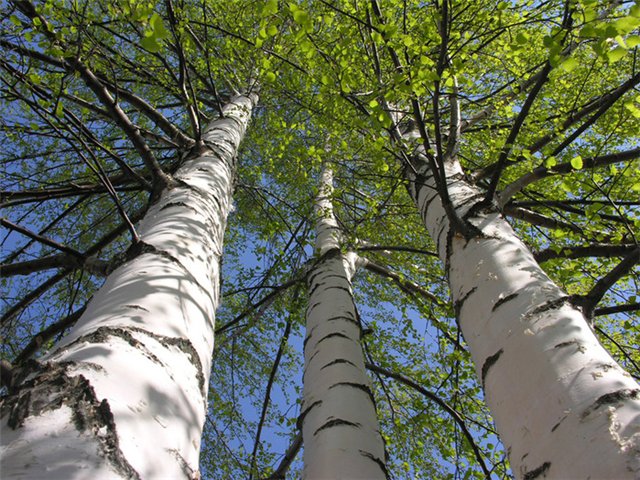 Лист — листьев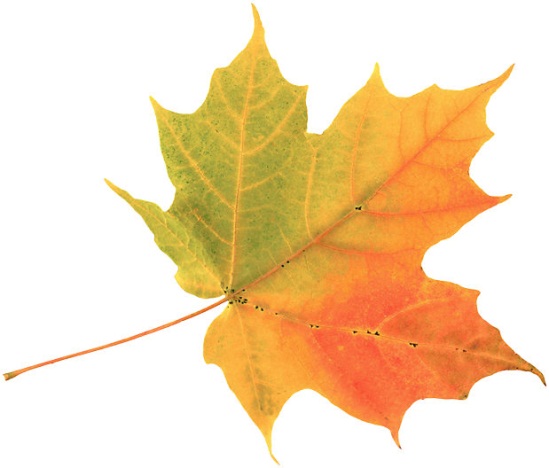 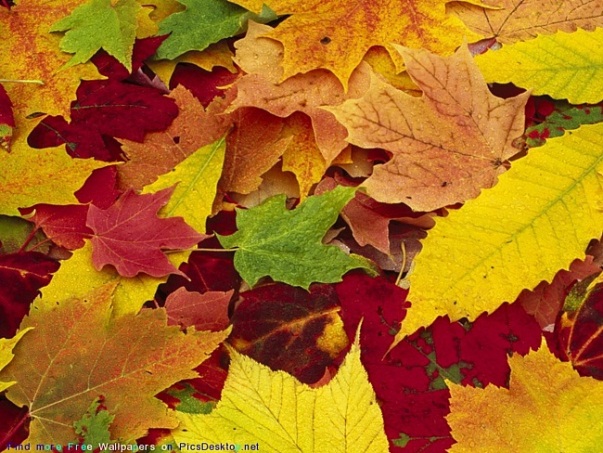 Урожай — урожаев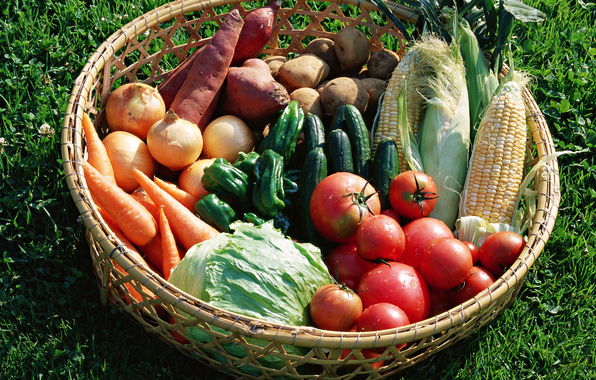 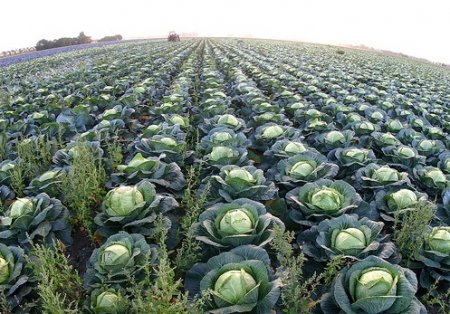 Фрукт — фруктов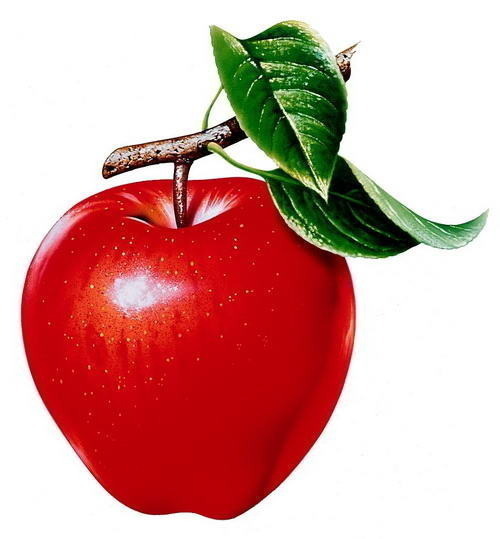 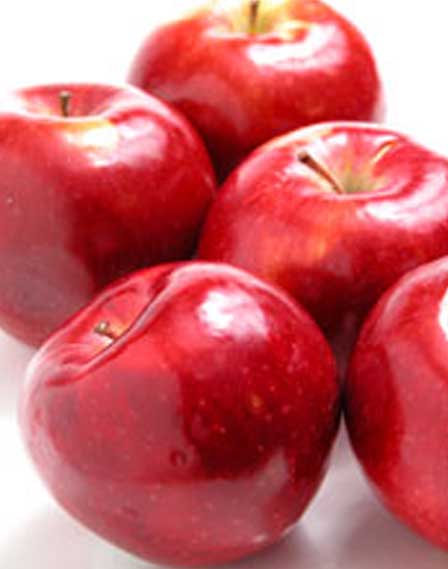 Овощ — овощей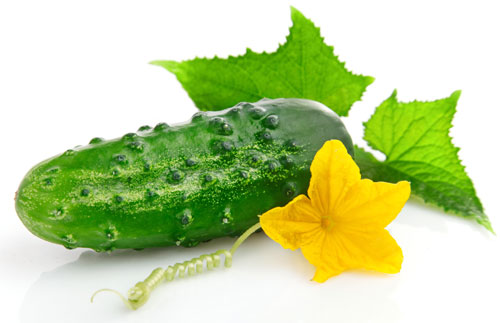 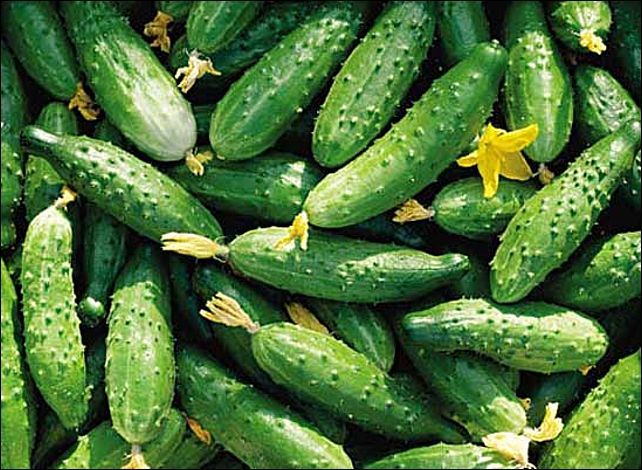 Птица — птиц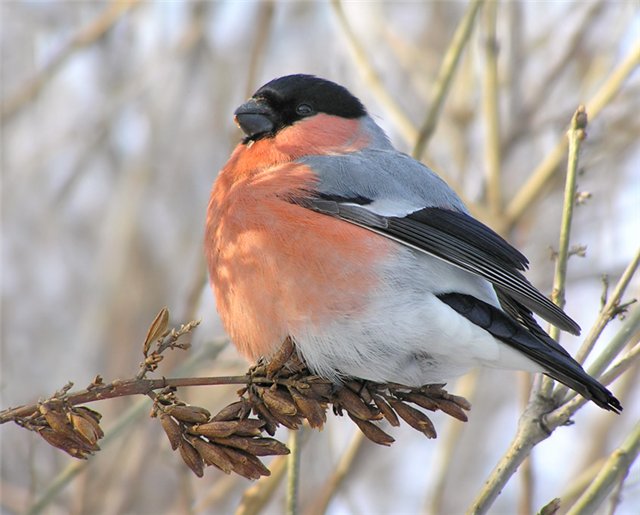 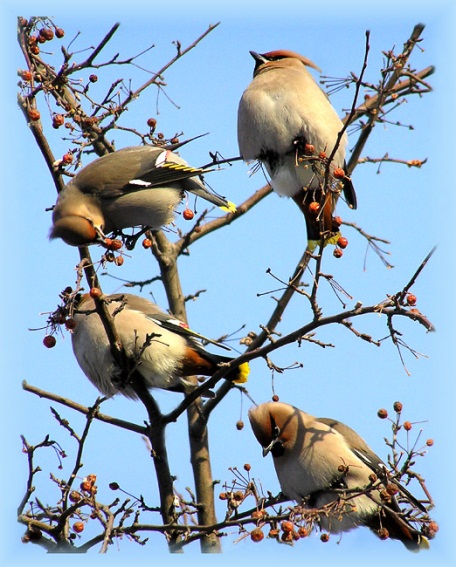 Лужа — луж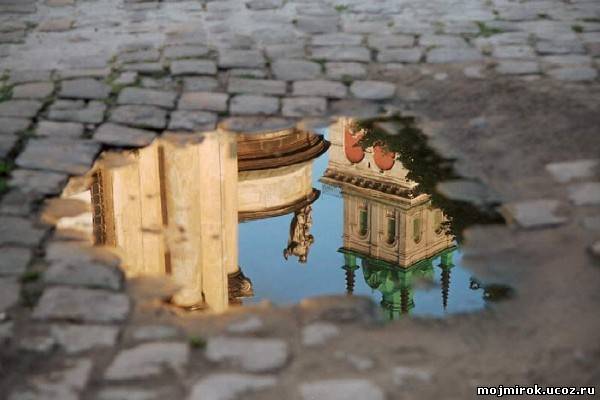 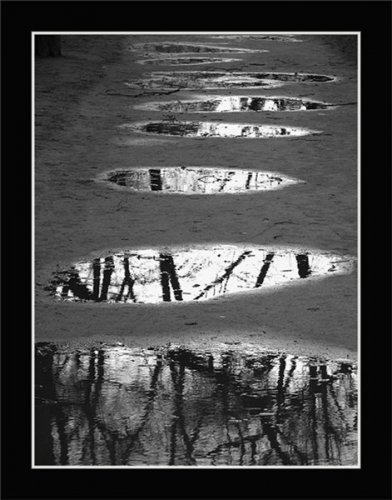 Зонт — зонтов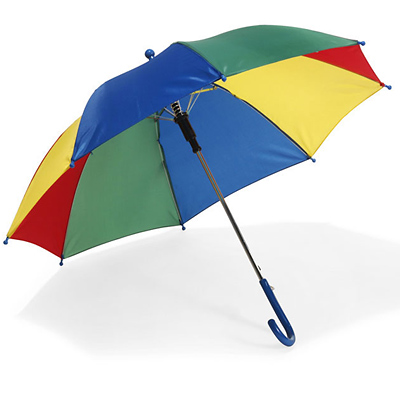 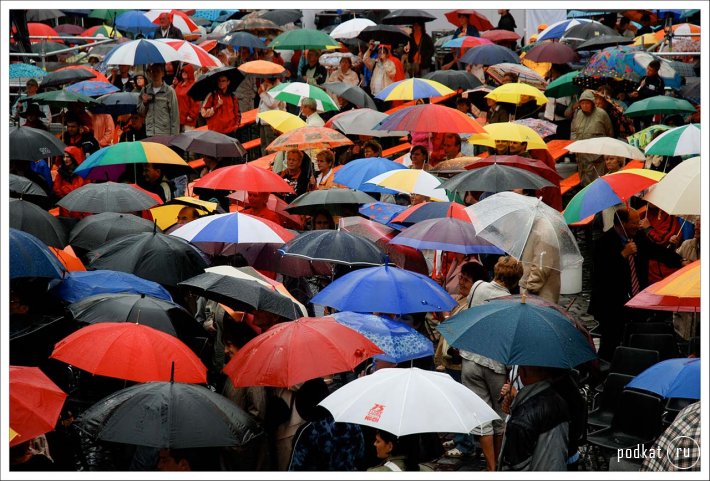 Согласование существительного и прилагательного «Скажи со словом "осенний"»
Небо (какое?) – осеннее,Ветер (какой?) – осенний,Аллея (какая?) – осенняяУпражнение продолжают со словами: солнце, туча, дождь, цветы, лес, погода, сапоги, день, утро, пальто 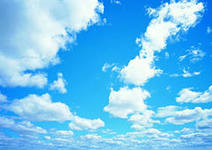 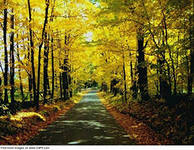 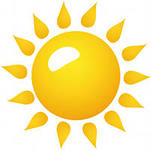 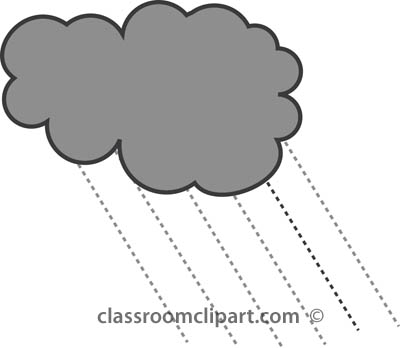 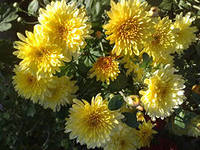 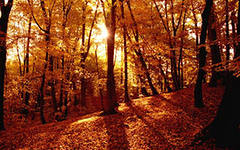 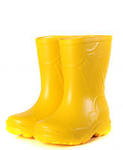 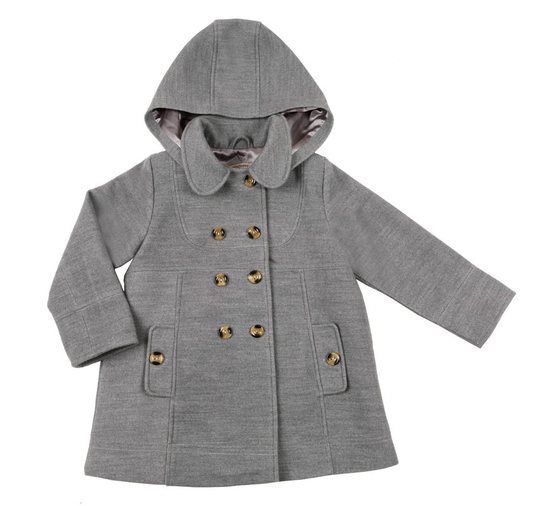 Образование качественных прилагательных «Назови, какая погода?»Какая погода бывает осенью, если идет дождь?- дождливая,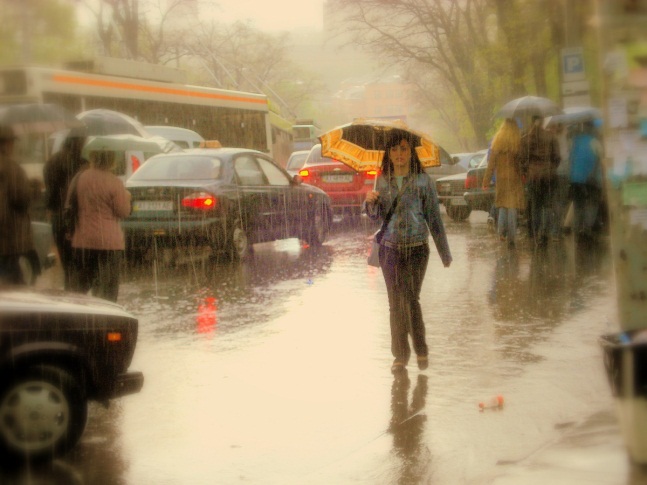 … дует ветер – ветренная;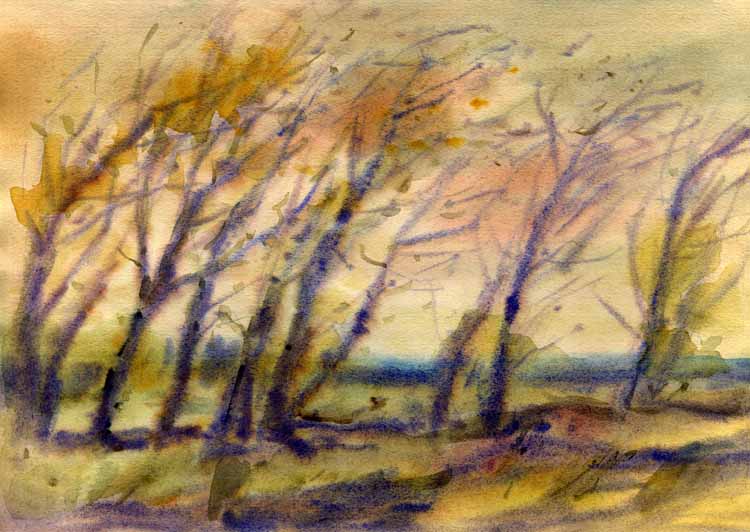 Если на улице холодно, какая погода? – холодная;Если пасмурно – пасмурная, … хмуро – хмурая,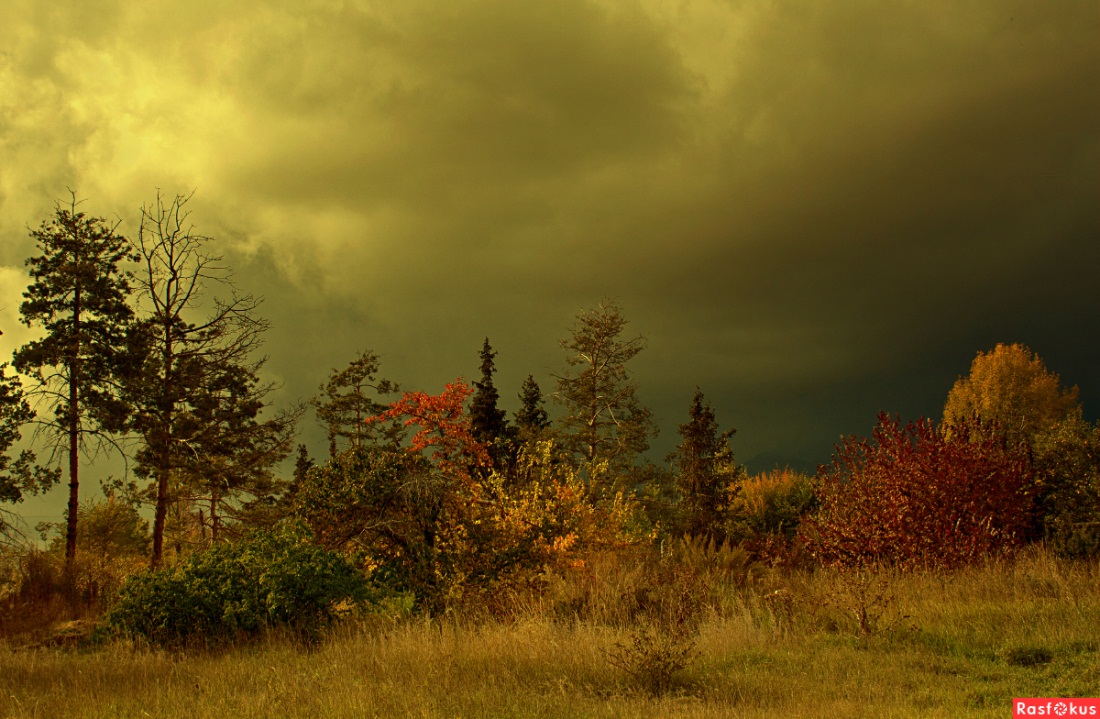 … сыро – сырая,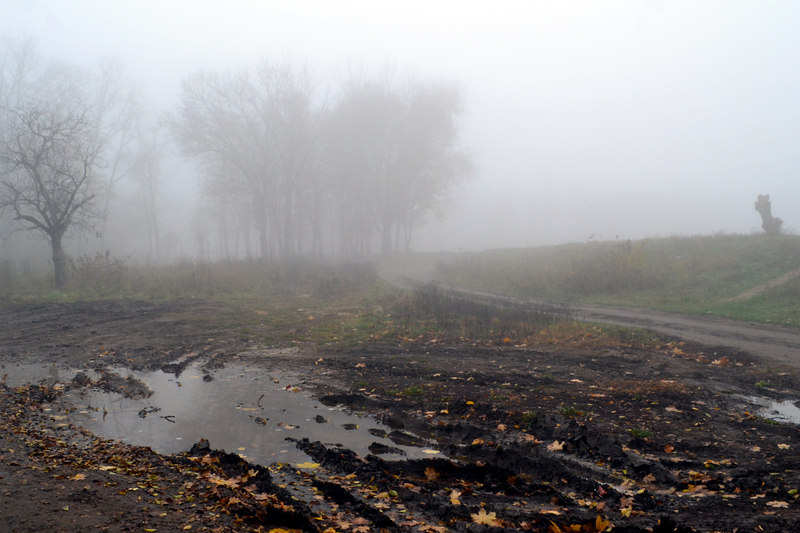 … солнечно – солнечная,… ясно – ясная.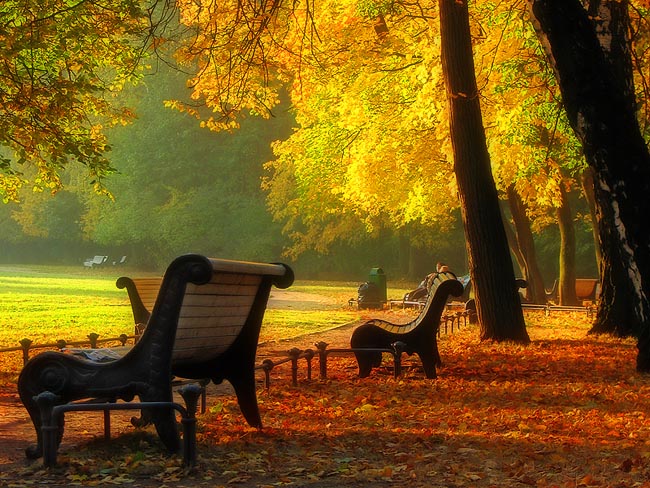                                   Тема: «Перелетные птицы»Образование существительных с уменьшительно-ласкательными суффиксами в единственном и во множественном числе «Назови детеныша» (детям 6 – 8 лет)грач – грачонок - грачата,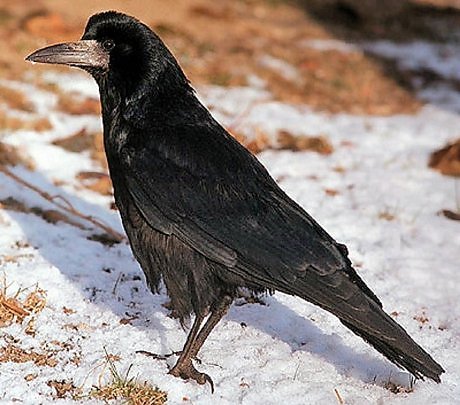 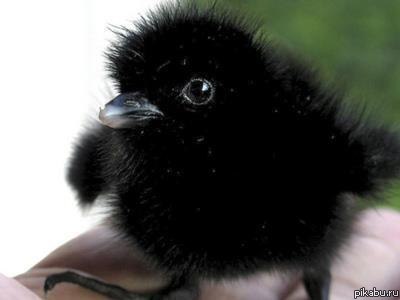 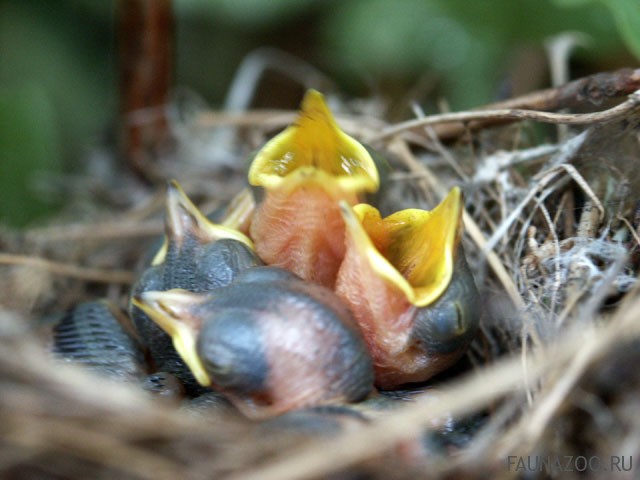 аист – аистенок  - аистята,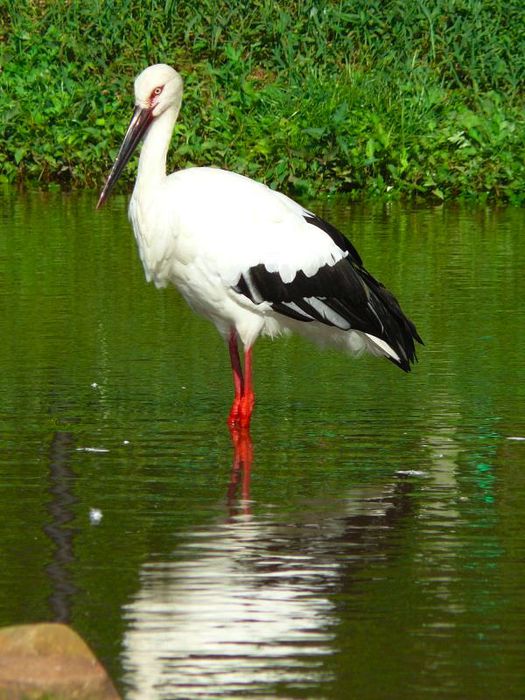 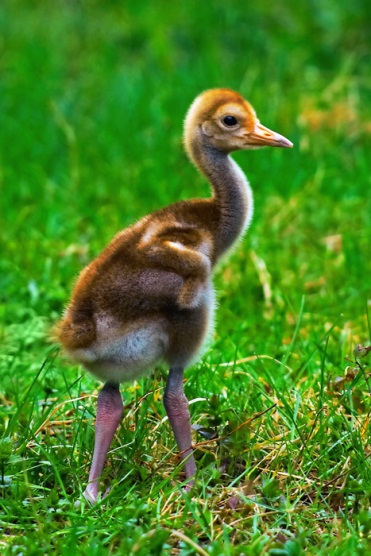 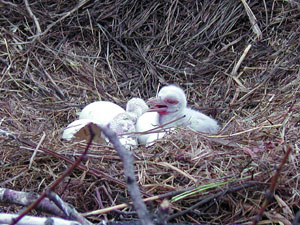 стриж – стриженок – стрижата,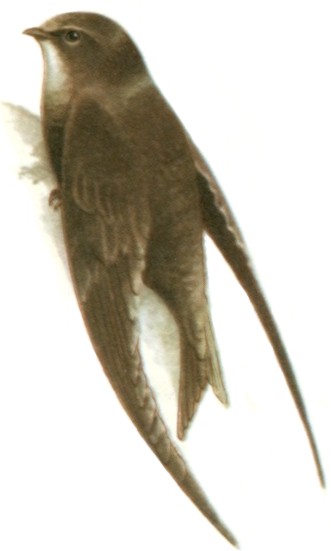 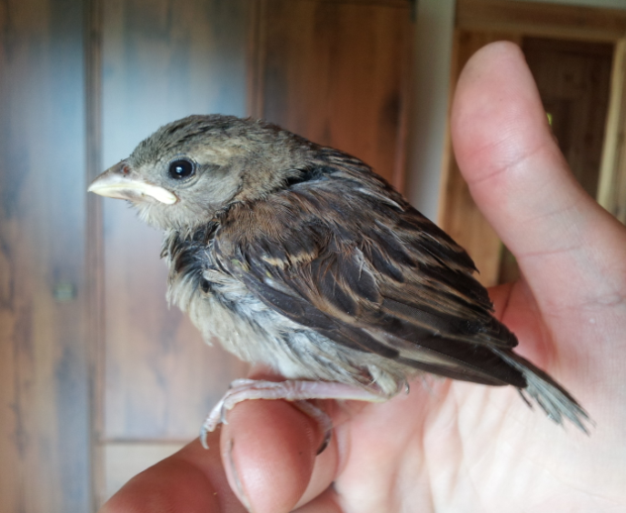 журавль – журавленок - журавлята, 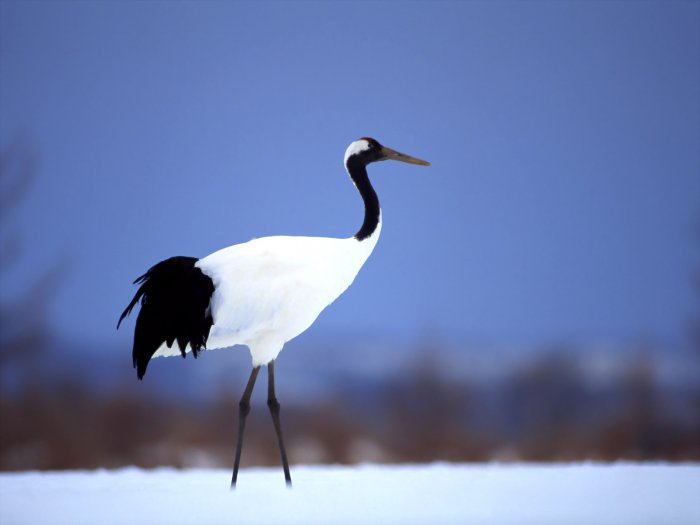 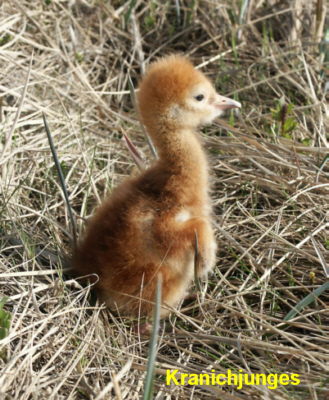 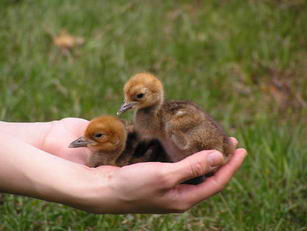 кукушка – кукушонок - кукушата,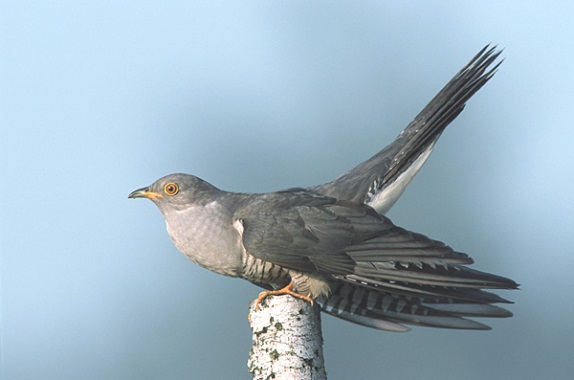 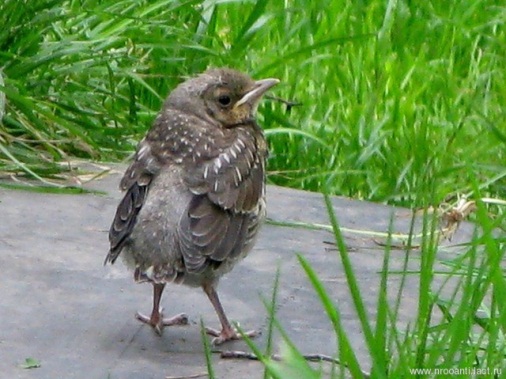 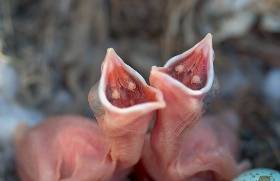 лебедь – лебеденок - лебедята,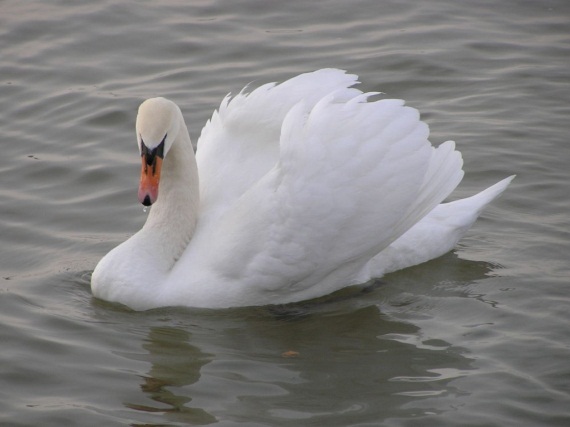 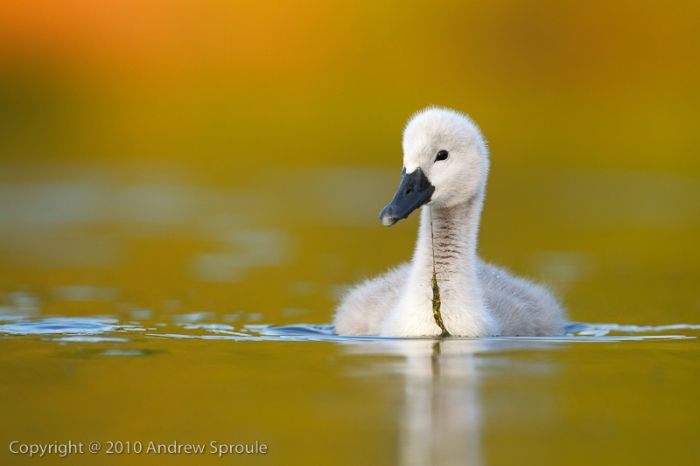 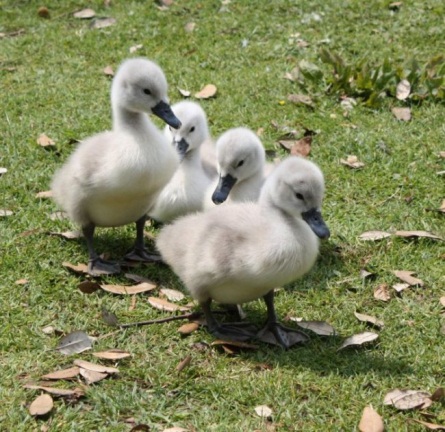 скворец – скворчонок - скворчата, 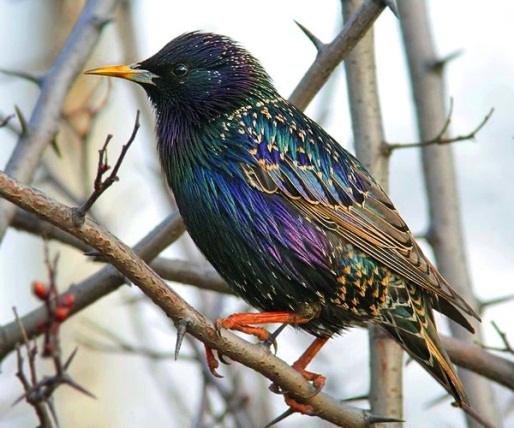 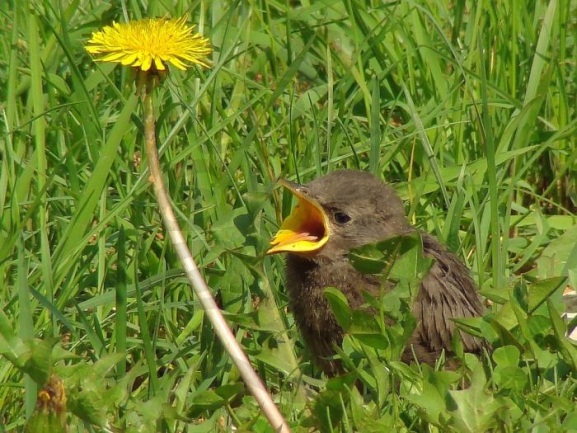 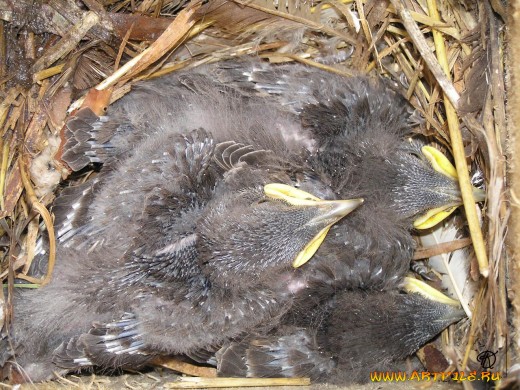 утка – утенок - утята, 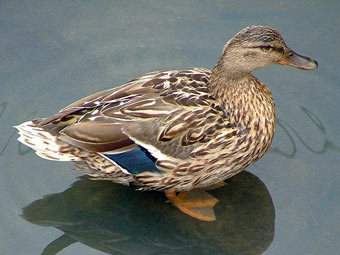 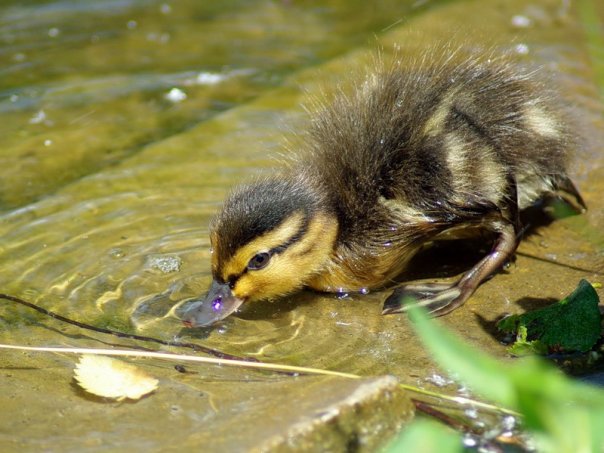 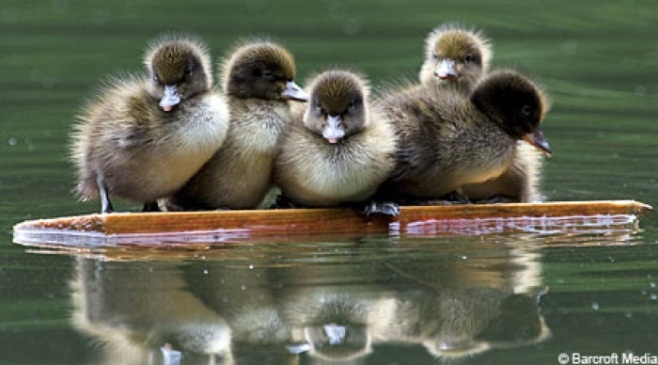 гусь – гусенок - гусята, 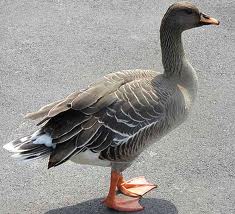 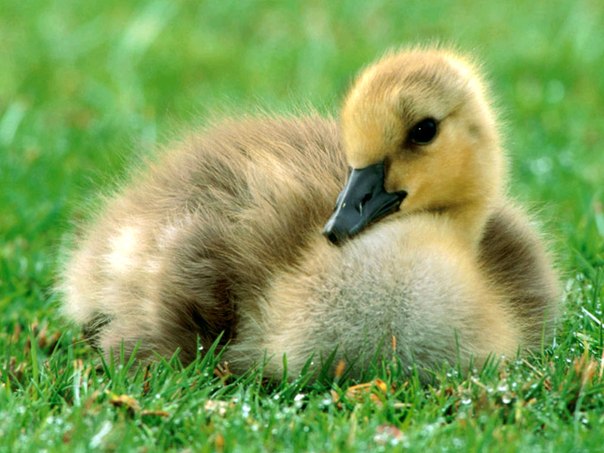 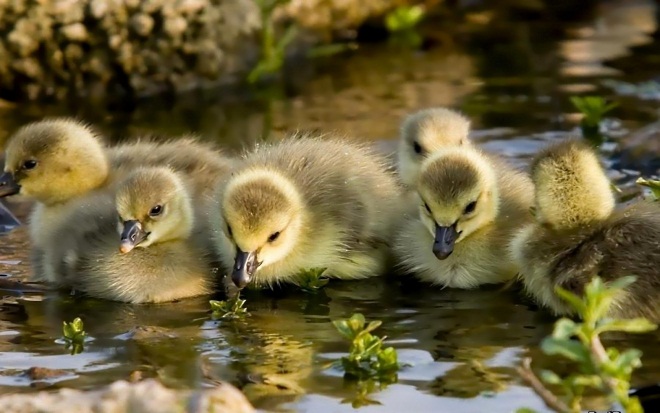 Образование притяжательных прилагательных « Скажи, какая стая?» ( детям 6 – 8 лет)Клин лебедей  - лебединый,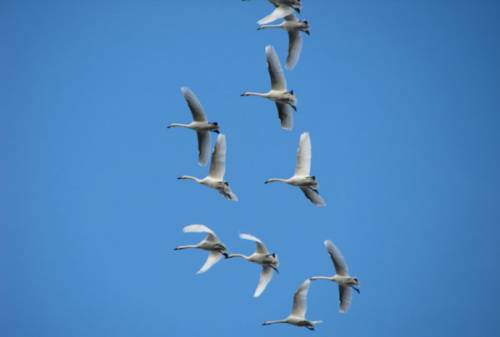 Караван журавлей - … ,Стая уток - … ,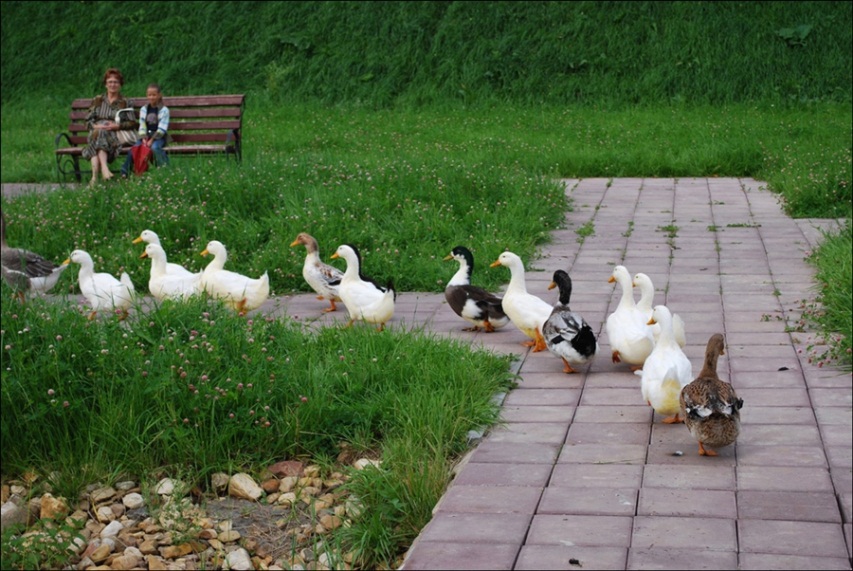 … грачей - … ,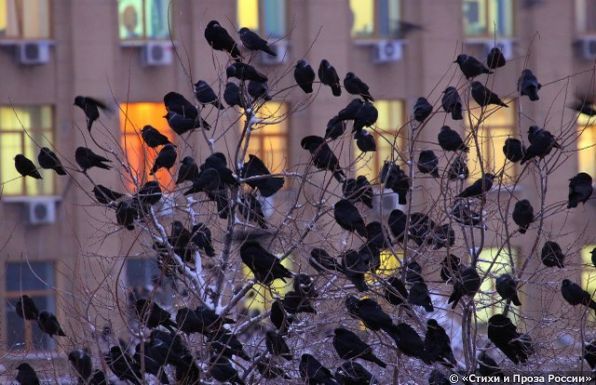                                             Тема: «Овощи»Образование множественного числа существительных в именительном и родительном падежах « Один – много »(детям 5 – 8 лет)Помидор – помидоры – помидоров,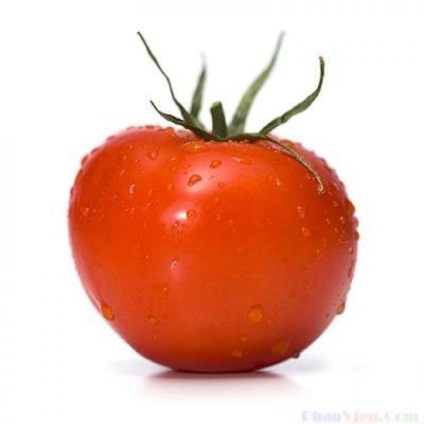 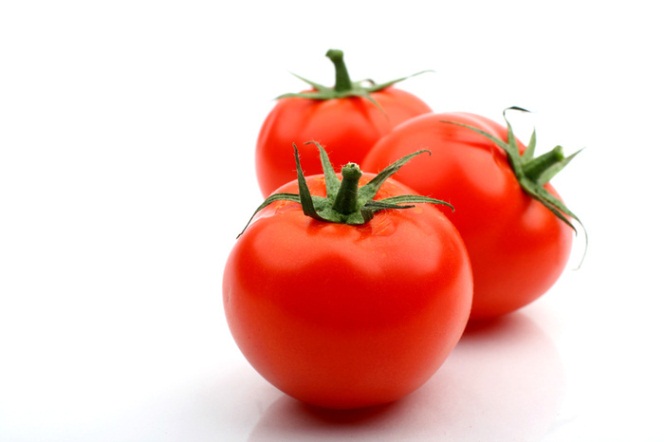 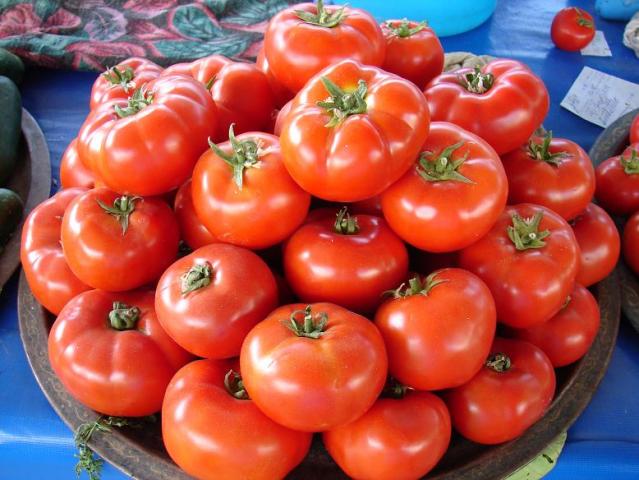 Картофель – картофель – много картофеля ( картошки)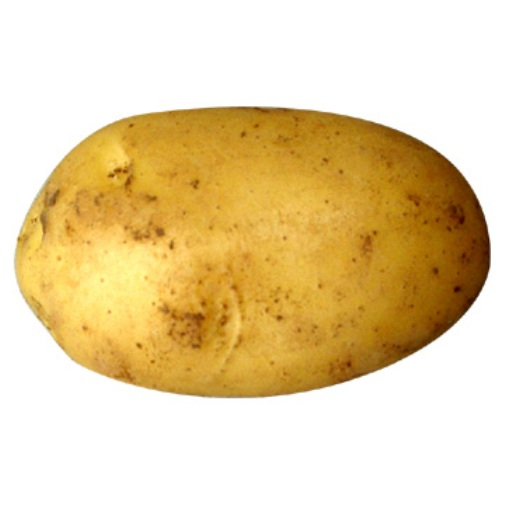 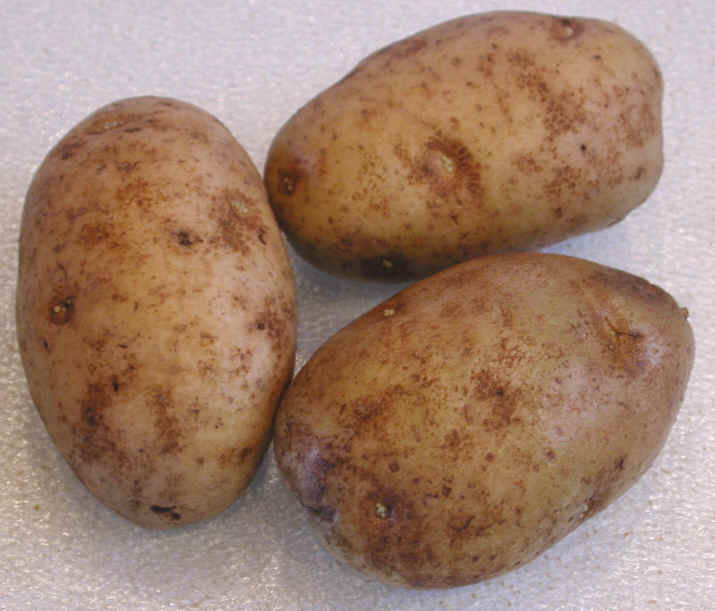 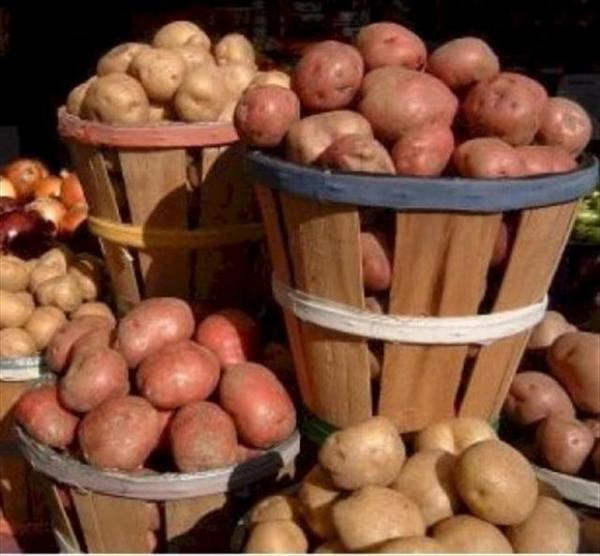 Баклажан – баклажаны – баклажанов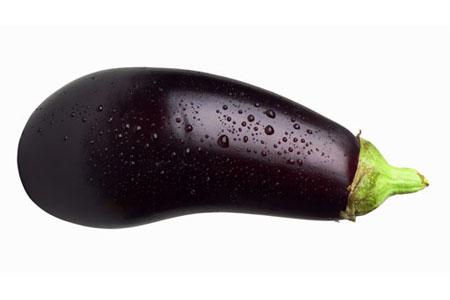 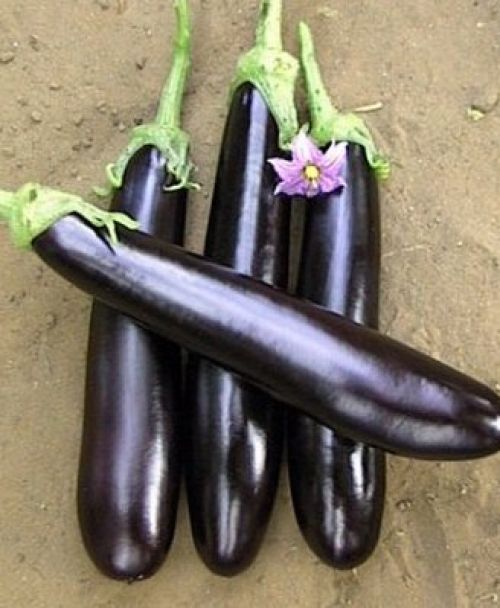 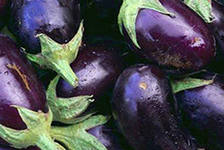 Перец – перцы – перцев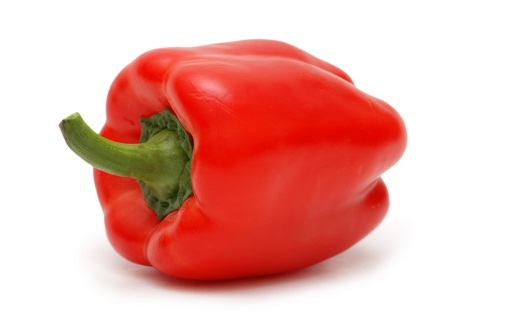 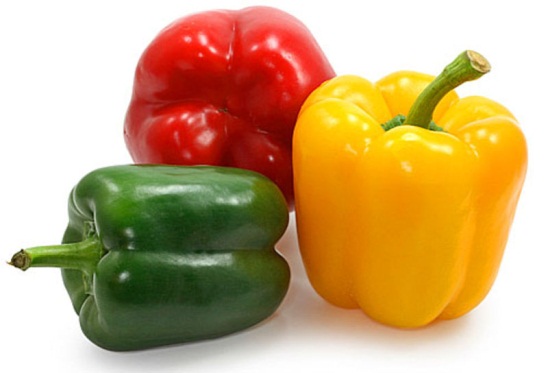 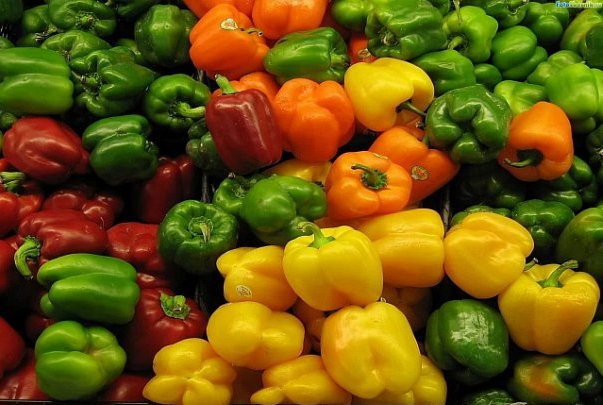 Кабачок – кабачки – кабачков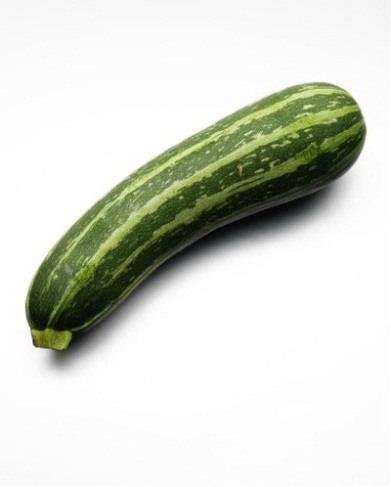 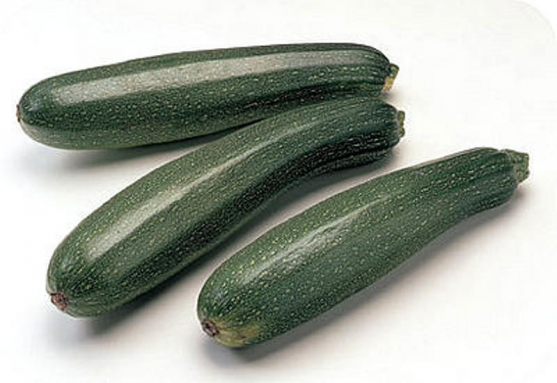 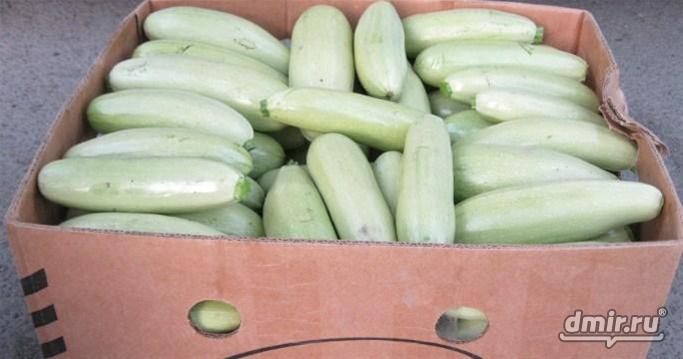 Тыква – тыквы – тыкв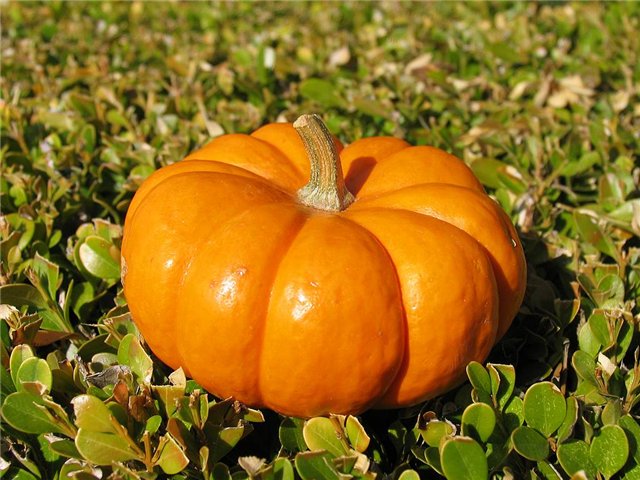 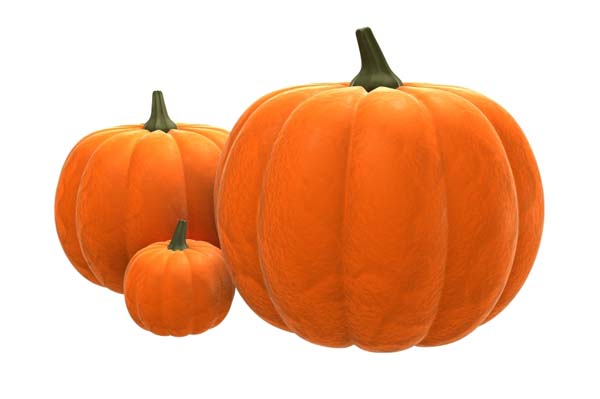 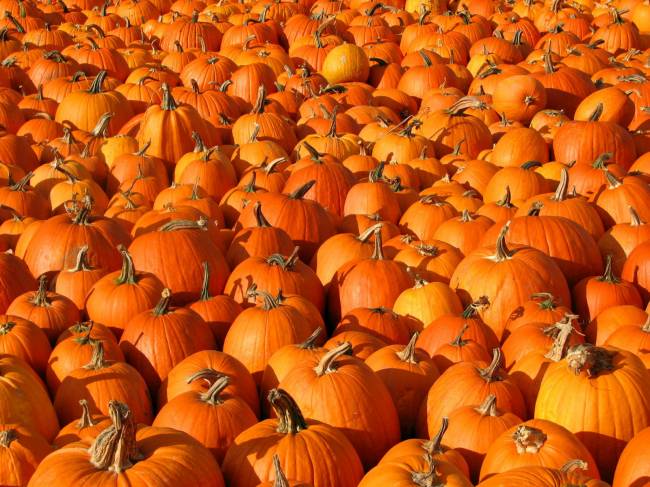 Морковь – моркови – моркови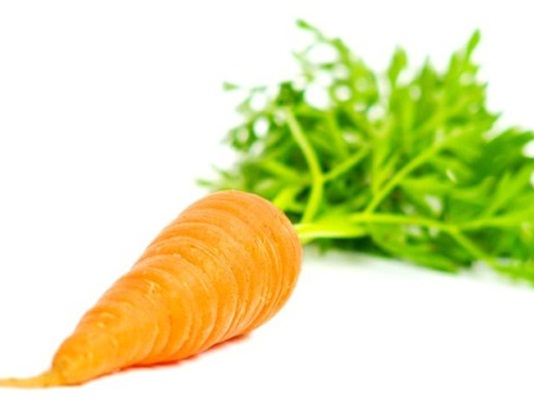 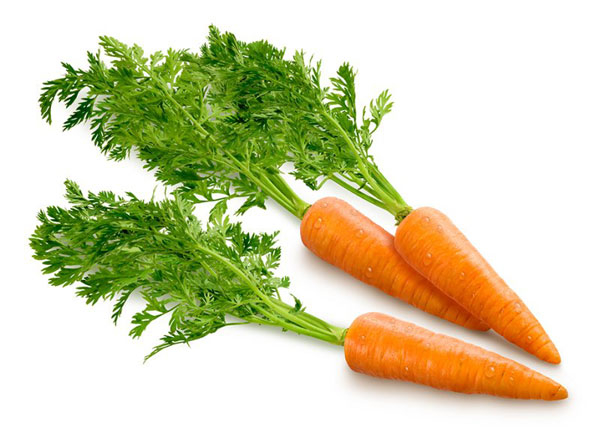 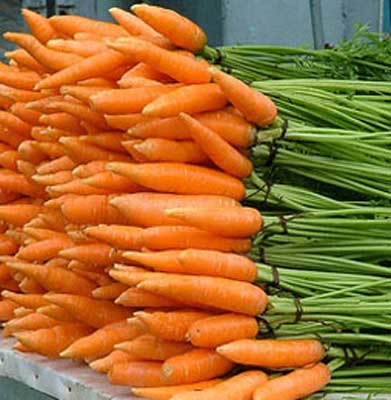 Свёкла – свёклы – много свёклы (свёкол – в значении  «много штук»)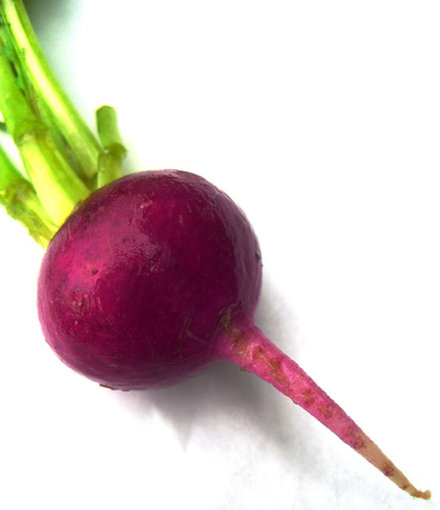 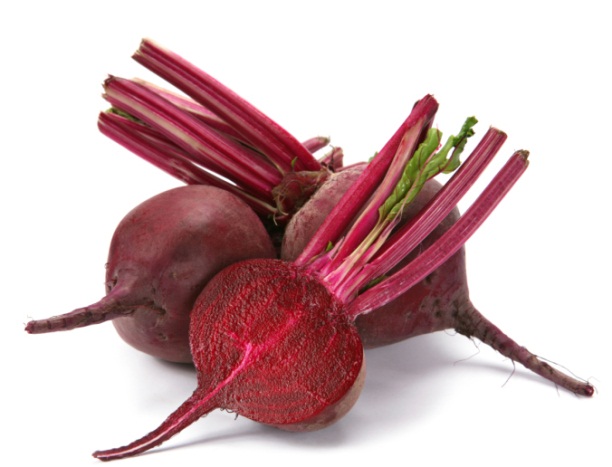 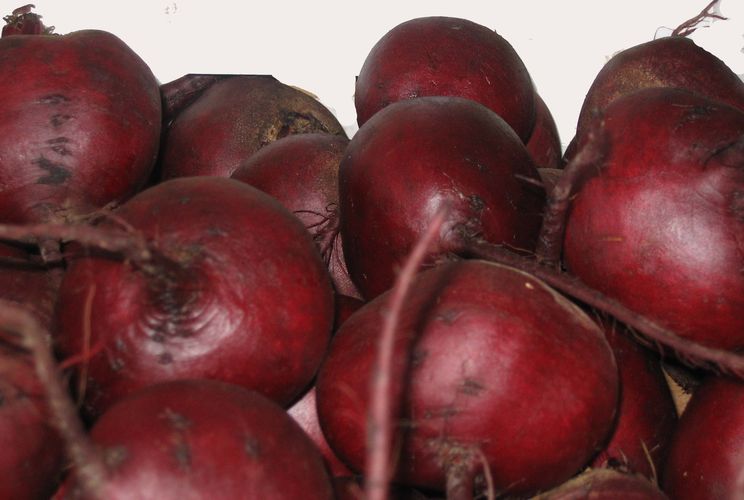 Лук (луковицы) – лук(луковицы) – много лука (луковиц)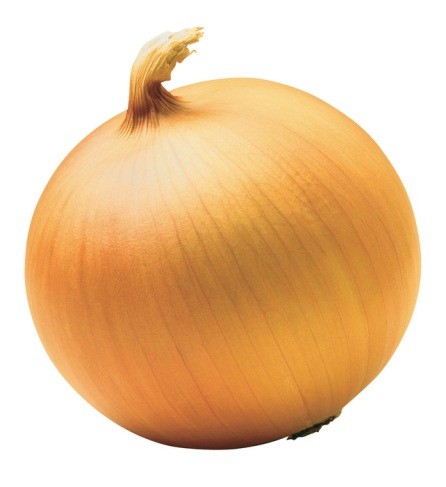 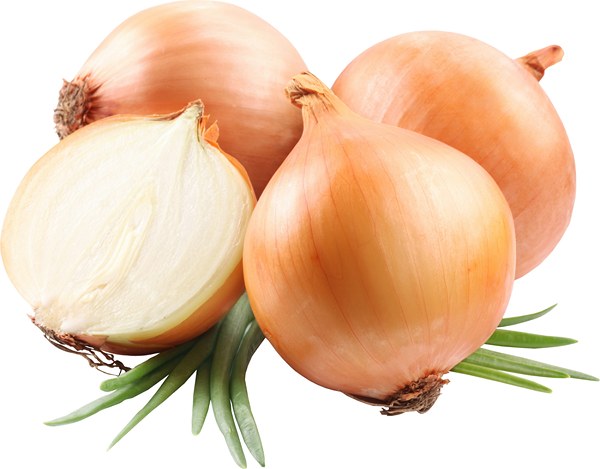 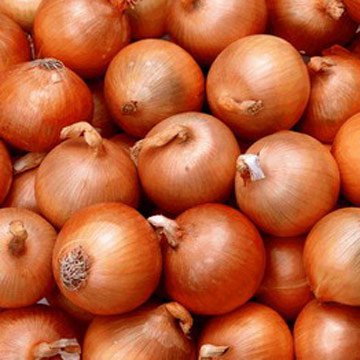 Репа – репы – реп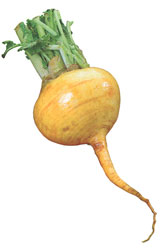 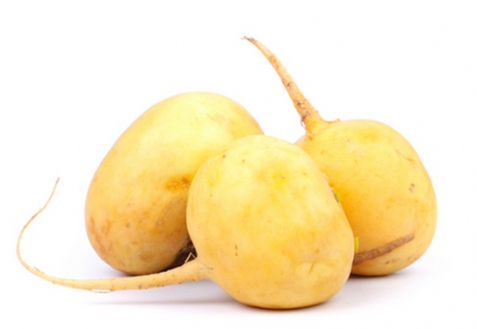 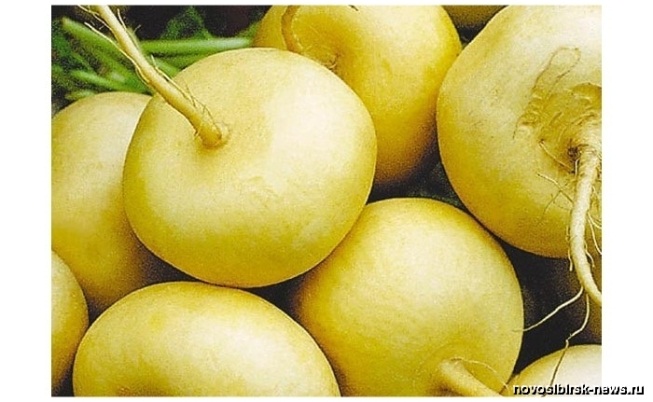 Редька – редьки – много редьки ( редек – в значении «много штук»)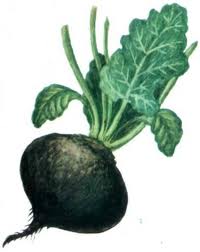 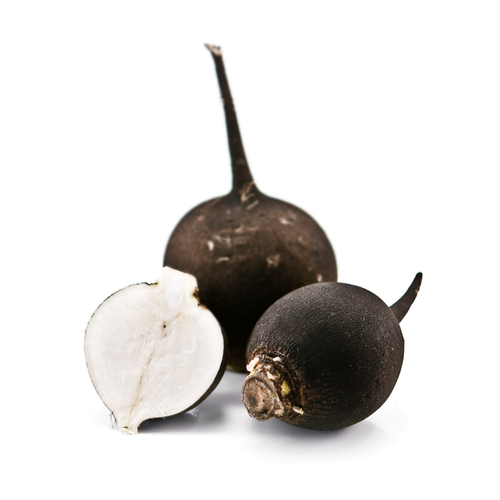 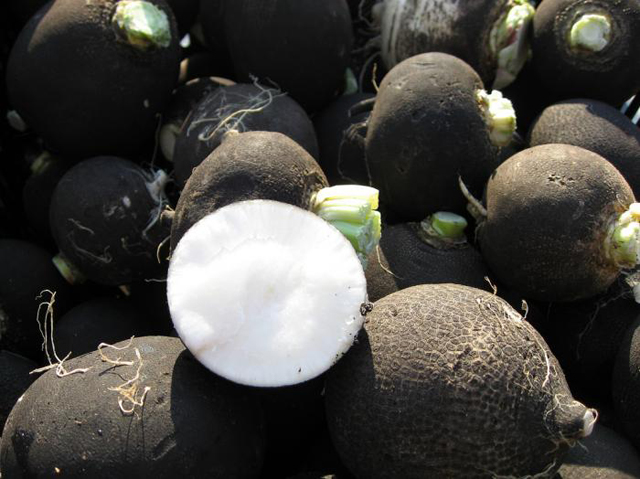 Чеснок –чеснок – много чеснока ( много головок чеснока )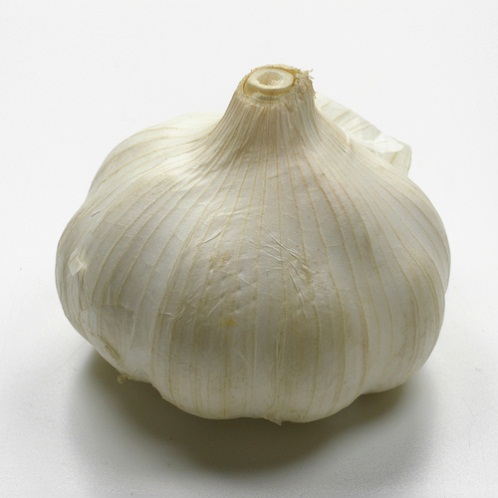 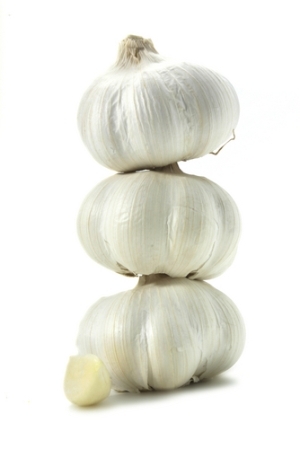 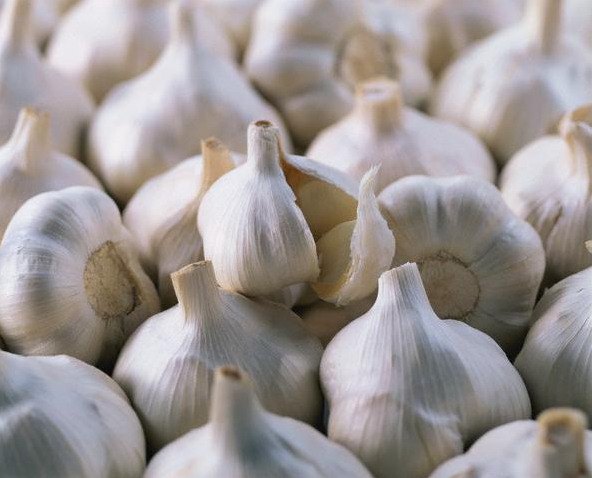 Петрушка – петрушка – много петрушки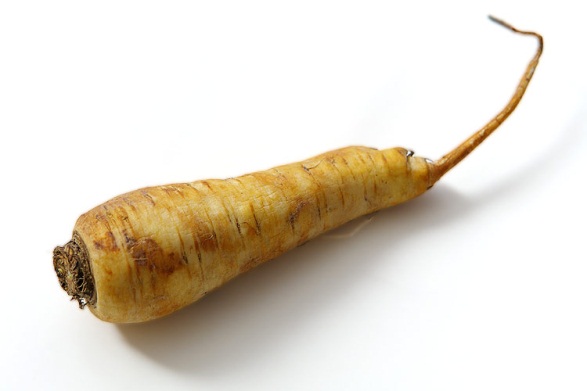 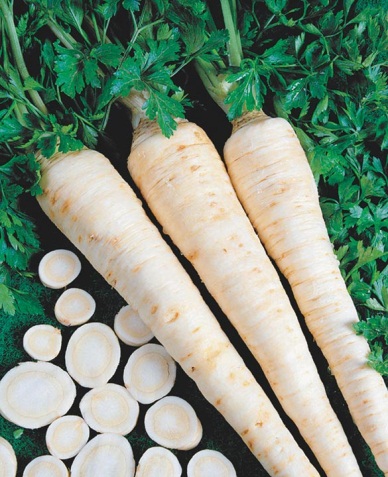 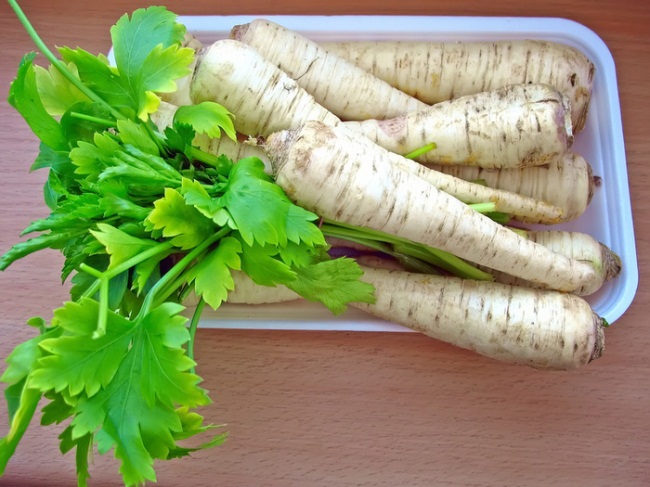 